ЗАЯВКА НА ПРЕДОСТАВЛЕНИЕ СУБСИДИИна возмещение части затрат на выполненный ремонт подъездов в многоквартирных домах Основные сведения об организации - претенденте на получение субсидии:Полное наименование: Мизгулина Нина Михайловна Директор Управляющей организации ООО «Жилресурс»Ф.И.О. руководителя организации, должность 142921, Московская область, г. Ожерелье, ул. Пионерская, д. 16                                        .Адрес (с почтовым индексом):- юридический: 142921, Московская область, г. Ожерелье, ул. Пионерская, д. 16- фактический: 142921, Московская область, г. Ожерелье, ул. Пионерская, д. 16 Телефон 8 (49669) 48-444 факс 8 (49669) 48-444 Электронный адрес gilresurs@mail.ru Банковские реквизиты организации банка ПАО Сбербанк г. Москва, р/с 40702810440420001194, к/с 30101810400000000225, БИК 044525225                                         .    (наименование банка, расчетный счет организации в банке, корреспондентский счет банка, БИК банка)Главный бухгалтер организации (Ф.И.О., тел.) Верещагина Елена Витальевна тел. 8 (495) 3204433 доб.214                                                              .К Заявке прилагаются следующие документы:Ремонт подъездов выполнен в многоквартирном доме, находящихся в управлении Организации и расположенных по адресам, указанным в Справке-расчет.Размер запрашиваемой субсидии (согласно Справки-расчет):259223,36 (двести пятьдесят девять тысяч двести двадцать три рубля, 36 коп.)              (сумма цифрами)                                                                                                            (сумма прописью)                   Документы предоставлены нарочно, на бумажном носителе, 
в Администрацию муниципального образования «Городской округ Кашира Московской области».Настоящим Организация подтверждает свое согласие на публикацию в информационно-телекоммуникационной сети «Интернет», а также на бюджетном портале, информации об участнике отбора сведений, содержащихся в документах, приложенных к Заявке, представленных в  Администрацию муниципального образования «Городской округ Кашира Московской области».Руководитель организации   __________________ (  Мизгулина Н.М. )                                                     (подпись)                                                   (ФИО)                                   М.П.                                                                                             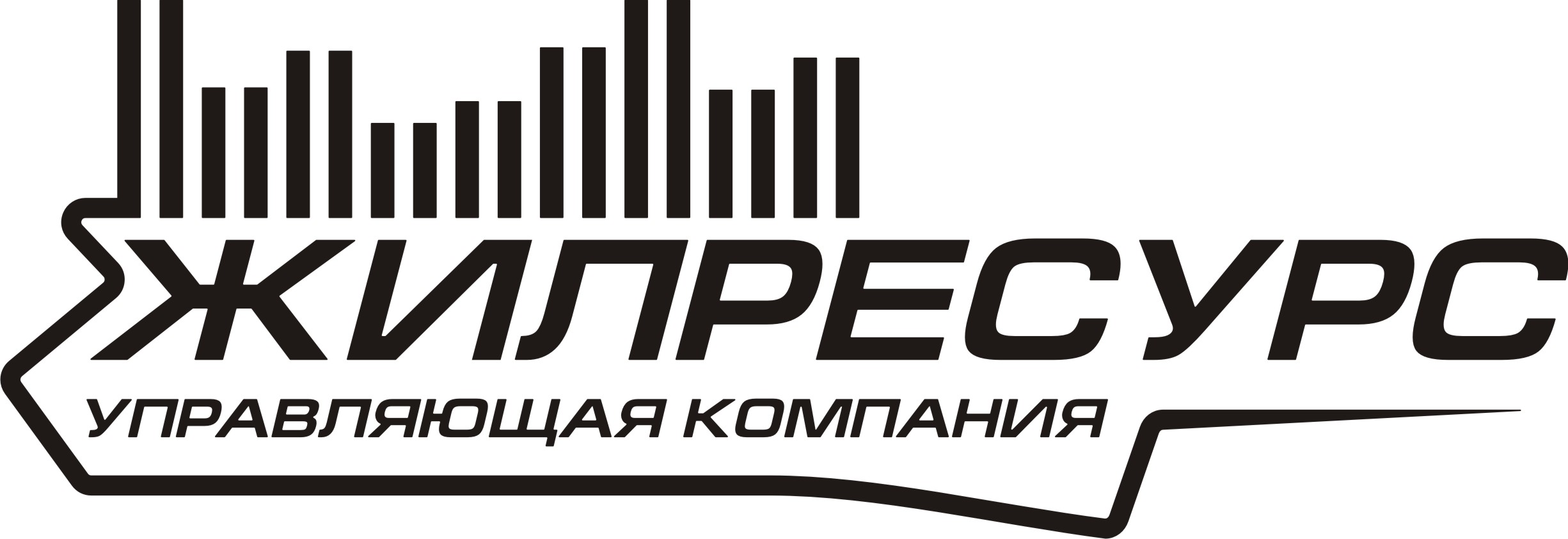 Российская ФедерацияМуниципальное образование «Каширский район»Московской областиОБЩЕСТВО С ОГРАНИЧЕННОЙ ОТВЕТСТВЕННОСТЬЮ«ЖИЛРЕСУРС»( ООО « ЖИЛРЕСУРС») 142921, мкр. Ожерелье, ул. Пионерская д. 16тел. (49669)  48-444№____________  от «____»___________ 2021 г.В Администрациюгородского округа КашираИНН                         5019019276КПП                         501901001№ п/пНаименование документаКол-во листов в документе1Копия устава организации, заверенная печатью и подписью руководителя организацииКопия на 11 л. в 1 экз.2Копия свидетельства о регистрации получателя субсидии, заверенная печатью (при наличии) и подписью руководителя организацииКопия на 1 л. в 1 экз.3Копия лицензии на осуществление деятельности по управлению многоквартирными жилыми домами (для получателя субсидии – управляющей организации, индивидуального предпринимателя), заверенную печатью (при наличии) и подписью руководителя организацииКопия на 1 л. в 1 экз.4Информационное письмо на официальном бланке организации, заверенное печатью и подписью руководителя, об отсутствии у организации задолженности по уплате налогов, сборов, страховых взносов, пеней, штрафов, процентов, подлежащих уплате в соответствии с законодательством Российской Федерации о налогах и сборах (с приложением справки налогового органа об отсутствии задолженности)Оригинал на 1 л. в 1 экз.Оригиналы справок (2шт.) на 2 л. В 1 экз.5Информационное письмо на официальном бланке организации, заверенное печатью и подписью руководителя об отсутствии просроченной задолженности по возврату в бюджет городского округа Кашира, из которого планируется предоставление субсидии в соответствии с настоящим Порядком, субсидий, бюджетных инвестиций, предоставленных в том числе в соответствии с иными правовыми актами, а также иная просроченная (неурегулированная) задолженность по денежным обязательствам перед городским округом Кашира, из бюджета которого планируется предоставление субсидии в соответствии с настоящим ПорядкомОригинал на 1 л. в 1 экз.6Информационное письмо на официальном бланке организации, заверенное печатью и подписью руководителя, об отсутствии организации в списке иностранных юридических лиц, а также российских юридических лиц, в уставном (складочном) капитале которых доля участия иностранных юридических лиц, местом регистрации которых является государство или территория, включенные в утвержденный Министерством финансов Российской Федерации перечень государств и территорий, предоставляющих льготный налоговый режим налогообложения и (или) не предусматривающих раскрытия и предоставления информации при проведении финансовых операций (офшорные зоны), в совокупности превышает 50 процентовОригинал на 1 л. в 1 экз.7Информационное письмо на бланке организации, заверенное печатью (при наличии) и подписью руководителя организации, содержащее: информацию – юридическиого лица об отсутствии процесса реорганизации, (за исключением реорганизации в форме присоединения к юридическому лицу, являющемуся участником отбора, другого юридического лица), ликвидации, в отношении их не введена процедура банкротства, деятельность участника отбора не приостановлена в порядке, предусмотренном законодательством Российской Федерации, а участники отбора – индивидуальные предприниматели не должны прекратить деятельность в качестве индивидуального предпринимателяОригинал на 1 л. в 1 экз.Приложение выписка из Единого государственного реестра юридических лиц на 13л. в 1 экз.8Информационное письмо на бланке организации, заверенное печатью (при наличии) и подписью руководителя организации, содержащее: сведения об отсутствии в реестре дисквалифицированных лиц руководителях, членах коллегиального исполнительного органа, лице, исполняющем функции единоличного исполнительного органа, или главном бухгалтере участника отбора, являющегося юридическим лицом, об индивидуальном предпринимателе и о физическом лице - производителе товаров, работ, услуг, являющихся участниками отбора.Оригинал на 1 л. в 1 экз.9Информационное письмо на официальном бланке организации, заверенное печатью и подписью руководителя об отсутствии у организации просроченной задолженности перед ресурсоснабжающими организациями, превышающей шестимесячные начисления за поставленные коммунальные ресурсы, или График погашения задолженностиОригинал письма на 1 л. в 1 экз.10Информационное письмо на бланке организации, заверенное печатью (при наличии) и подписью руководителя организации, содержащее: сведения об отсутствии получения средств из бюджета городского округа Кашира, из которого планируется предоставление субсидии в соответствии с настоящим порядком, на основании иных муниципальных правовых актов на цели, установленные настоящим Порядком.Оригинал на 1 л. в 1 экз.11Информационное письмо на официальном бланке организации, заверенное печатью (при наличии) и подписью руководителя, с банковскими реквизитами получателя субсидии для перечисления субсидии (с указанием Ф.И.О. руководителя получателя субсидии, Ф.И.О. главного бухгалтера получателя субсидии, юридического и фактического адреса получателя субсидии и контактных телефонов)Оригинал на 1 л. в 1 экз.12Информационное письмо на бланке организации, заверенное печатью (при наличии) и подписью руководителя организации, содержащее: согласие на осуществление органами государственного (муниципального) финансового контроля проверок достоверности представленных документов и целевого использования предоставленной Субсидии Оригинал на 1 л. в 1 экз.13Копия согласованного Адресного перечня подъездов, в которых выполнен ремонтКопия на 8 л. в 1 экз.14Копии протоколов о выборе совета МКД 
или уполномоченных представителей собственников помещений МКД, (кроме получателей субсидии – товариществ собственников жилья, жилищных или иных специализированных потребительских кооперативов) заверенные печатью и подписью руководителя организацииКопии протоколов по 1 МКД 
на 3 л. в 1 экз.15Дефектная ведомость и положительное заключение, содержащее сметную стоимость на реализацию ремонта подъездов МКД, выданного учреждением, уполномоченным проводить экспертизу сметной документации, заверенные печатью и подписью руководителя организации Копия на 40 л. в 1 экз.  по 2 подъездам16Акты комиссионной приемки выполненных работ по ремонту подъездов МКДОригиналы на каждый подъезд, подписанный: представителем организации, представителем Администрации городского округа Кашира, членом советов МКД или уполномоченным представителем собственников МКД, специализированной организацией, осуществляющей услуги по строительному контролю и согласованный  ГУ МО «ГЖИ» МО» по  2  подъездам на 2  л. в 1 экз.17Справка-расчет о подтверждении фактических затрат, связанных с выполненным ремонтом подъездов в многоквартирных домахОригинал Справки (на кол-во подъездов) на 1л. в 1 экз.18Акты приемки выполненных работ с рекомендованными видами работ по ремонту подъездов по форме КС-2, заверенные печатью (при наличии) и подписью руководителя организацииОригиналы по 2 подъездам на 26 л. в 1 экз.19Справки о стоимости работ по форме КС-3, заверенные печатью (при наличии) и подписью руководителя организации 
Оригиналы по 2 подъездам на 2 л. в 1 экз.20Копия договора со специализированной организацией на вывоз отходов, образовавшихся в ходе работ по ремонту подъездов в многоквартирных домах, в том числе на вывоз строительного, крупногабаритного мусора, твердых коммунальных отходов, заверенная печатью (при наличии) и подписью руководителя организацииКопия на 6 л. в 1 экз.21Копия договора, заключенного со специализированной организацией, осуществляющей услуги по строительному контролю, при выполнении работ по ремонту подъездов МКД и подписанный акт приемки оказанных услуг по строительному контролю, заверенные печатью и подписью руководителя организацииКопия на 8 л. в 1 экз.22Материалы фотофиксации выполненных работ по ремонту подъездов в МКД, адресом подъезда и подписью руководителя организацииФотографии23Информационное письмо на бланке организации, заверенное печатью (при наличии) и подписью руководителя организации, содержащее: согласие на публикацию (размещение) на едином портале, а также на официальном сайте администрации городского округа Кашира в информационно-телекоммуникационной сети «Интернет» информации об участнике отбора, о подаваемом участником отбора предложении (заявке), иной информации об участнике отбора, связанной с соответствующим отборомОригинал на 1 л. в 1 экз.Регистрационный номер заявкиДата принятия заявки